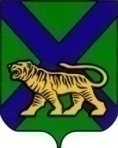 Территориальная ИЗБИРАТЕЛЬНАЯ КОМИССИЯ
Партизанского районаРЕШЕНИЕО Рабочей группе по проверке соблюдения  порядка сбора подписей избирателей и оформления подписных листов, по проверке достоверности сведений, содержащихся в подписных листах  на выборах глав Владимиро – Александровского и Новицкого сельских поселений Партизанского муниципального района, назначенных на 8 сентября 2019 года В связи с назначением выборов глав Владимиро – Александровского и Новицкого сельских поселений, в соответствии со статьей 37 Федерального закона «Об основных гарантиях избирательных прав и права на участие в референдуме граждан Российской Федерации» и статьей 47 Избирательного кодекса Приморского края территориальная избирательная комиссия Партизанского района РЕШИЛА:          1. Создать Рабочую группу  по проверке соблюдения  порядка сбора  подписей избирателей и оформления подписных листов, по проверке достоверности сведений, содержащихся в подписных листах  на выборах глав Владимиро – Александровского и Новицкого сельских поселений Партизанского муниципального района. 	2. Утвердить состав Рабочей группы:- Кочергина Наталья Алексеевна  - член территориальной избирательной комиссии Партизанского района с правом решающего голоса, руководитель Рабочей группы;	- Белянина Ольга Владимировна –  член территориальной избирательной комиссии Партизанского района с правом решающего голоса, член Рабочей группы;                                                                                                     	- Жижина Галина Анатольевна - член территориальной избирательной комиссии Партизанского района с правом решающего голоса, системный администратор ГАС «Выборы», член Рабочей группы;- Пермяков Евгений Николаевич - член территориальной избирательной комиссии Партизанского района с правом решающего голоса, член Рабочей группы,- эксперт экспертно-криминалистического отдела ОМВД России по городу Находка, член Рабочей группы.3. Установить, что при проведении проверки Рабочая группа вправе привлекать экспертов из числа специалистов органов внутренних дел, учреждений юстиции, военных комиссариатов, специализированных организаций, осуществляющих учет населения Российской Федерации, а также иных государственных органов, органов местного самоуправления.4. По мере необходимости для установления достоверности сведений об избирателях Рабочей группе использовать Государственную систему регистрации (учета) избирателей, участников референдума.           5. Утвердить формы итогового протокола и ведомости по проверке достоверности подписей избирателей и данных об избирателях, поставивших свои подписи в поддержку выдвижения кандидатов на выборах:- главы Владимиро – Александровского сельского поселения  Партизанского муниципального района (приложения № 1);- главы Новицкого сельских поселений (приложения №2).6. Разместить на официальных сайтах Избирательной комиссии Приморского края и администрации Партизанского муниципального района в разделе «Территориальная избирательная комиссия Партизанского района» в информационно-телекоммуникационной сети «Интернет».Председатель комиссии						Ж.А. ЗапорощенкоСекретарь комиссии							 О.В. Белянина18.06.2019      с. Владимиро-Александровское         № 724/168